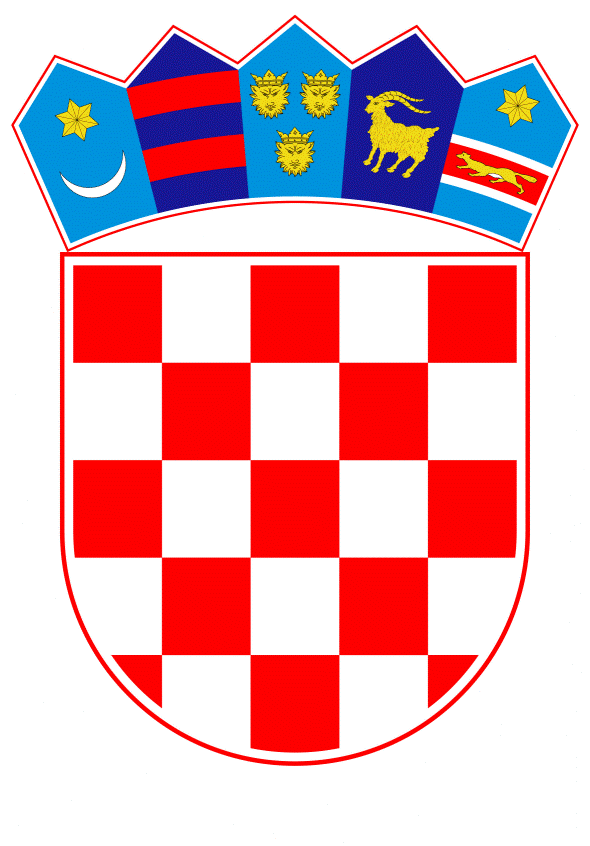 VLADA REPUBLIKE HRVATSKEZagreb, 23. prosinca 2020.______________________________________________________________________________________________________________________________________________________________________________________________________________________________PRIJEDLOGNa temelju članka 39. stavka 2. Zakona o poljoprivredi (Narodne novine, broj 118/2018, 42/20 i 127/20 – Odluka Ustavnog suda Republike Hrvatske), Vlada Republike Hrvatske je na sjednici održanoj ________________ donijelaODLUKUo donošenju Programa potpore primarnim poljoprivrednim proizvođačima zbog otežanih uvjeta poslovanja uzrokovanih pandemijom bolesti COVID-19I.Donosi se Program potpore primarnim poljoprivrednim proizvođačima zbog otežanih uvjeta poslovanja uzrokovanih pandemijom bolesti COVID-19, u tekstu koji je Vladi Republike Hrvatske dostavilo Ministarstvo poljoprivrede aktom, KLASA: 404-01/20-01/103, URBROJA: 525-08/0252-20-2, od 15. prosinca 2020.II.Financijska sredstva za provedbu Programa iz točke I. ove Odluke u iznosu od 70.000.000,00 kuna osigurana su u  Državnom proračunu Republike Hrvatske za 2021. godinu unutar Financijskog plana Ministarstva poljoprivrede.III.Zadužuje se Ministarstvo poljoprivrede da o donošenju ove Odluke izvijesti Agenciju za plaćanja u poljoprivredi, ribarstvu i ruralnom razvoju.IV.Zadužuje se Ministarstvo poljoprivrede da na svojim mrežnim stranicama objavi Program iz točke I. ove Odluke.V.Ova Odluka stupa na snagu danom donošenja. Klasa:Urbroj:Zagreb,PREDSJEDNIK VLADE mr. sc. Andrej Plenković OBRAZLOŽENJEProgramom potpore primarnim poljoprivrednim proizvođačima zbog otežanih uvjeta poslovanja uzrokovanih pandemijom bolesti COVID-19 uređuje se dodjela državne potpore na temelju članka 39. stavka 2. Zakona o poljoprivredi (Narodne novine, broj 118/2018 i 40/2020), a u skladu s Komunikacijom Europske Komisije – Privremeni okvir za mjere državne potpore u svrhu podrške gospodarstvu u aktualnoj pandemiji COVID-a 19, koji je donesen 19. ožujka 2020. (C(2020) 1863) i njegovih izmjena, koje su donesene 3. travnja 2020. (C(2020) 2215), 8. svibnja 2020. (C(2020) 3156), 29. lipnja 2020. (C(2020) 4509) i 13. listopada 2020. (C(2020) 7127), objavljene su u Službenom listu Europske unije.Cilj Programa je pružanje financijske pomoći primarnim poljoprivrednim proizvođačima koji su se uslijed usporavanja ili potpune obustave gospodarskih aktivnosti uzrokovanih pandemijom virusa COVID-19 suočili s iznenadnim poslovnim poteškoćama uslijed ukupnih tržnih poremećaja vezanih uz pad potražnje te time vezano pad cijena i konačno padom prodaje. Time su proizvođači dovedeni u situaciju manjka likvidnosti ili čak potpune nelikvidnosti. Potporom se nastoje sanirati pretrpljeni gubici, osigurati likvidnost poljoprivrednih gospodarstava i očuvati razina primarne proizvodnje prije pojave bolesti COVID-19, čime će se posljedično zadržati postojeća razina zaposlenosti, kao i proizvodnja sirovine za prehrambenu i prerađivačku industriju i spriječiti poremećaj u lancu opskrbe hranom. Za provedbu Programa potpore osigurana su financijska sredstva u Državnom proračunu Republike Hrvatske za 2021. godinu u ukupnom iznosu od 70.000.000,00  kn prema sljedećoj raspodjeli: Predlagatelj:Ministarstvo poljoprivrede Predmet:Prijedlog odluke o donošenju Programa potpore primarnim poljoprivrednim proizvođačima zbog otežanih uvjeta poslovanja uzrokovanih pandemijom bolesti COVID-19MjeraIznos u kunamaMjera 1. Potpora uzgajivačima goveda  u sustavu krava-tele 5.000.000,00Mjera 2. Potpora uzgajivačima tovne junadi 25.000.000,00Mjera 3. Potpora uzgajivačima krmača 14.000.000,00Mjera 4. Potpora proizvođačima jabuka 8.000.000,00Mjera 5. Potpora proizvođačima  mandarina8.000.000,00Mjera 6. Potpora proizvođačima krumpira10.000.000,00